COLEGIO EMILIA RIQUELMEGUIA DE APRENDIZAJE EN CASAACTIVIDAD VIRTUAL SEMANA DEL 24 AL 28 DE AGOSTO COLEGIO EMILIA RIQUELMEGUIA DE APRENDIZAJE EN CASAACTIVIDAD VIRTUAL SEMANA DEL 24 AL 28 DE AGOSTO COLEGIO EMILIA RIQUELMEGUIA DE APRENDIZAJE EN CASAACTIVIDAD VIRTUAL SEMANA DEL 24 AL 28 DE AGOSTO 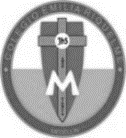 Asignatura: Edu. ArtísticaGrado:   9°Docente: Hermana EsperanzaDocente: Hermana EsperanzaLunes, 24 de Agosto del 2020  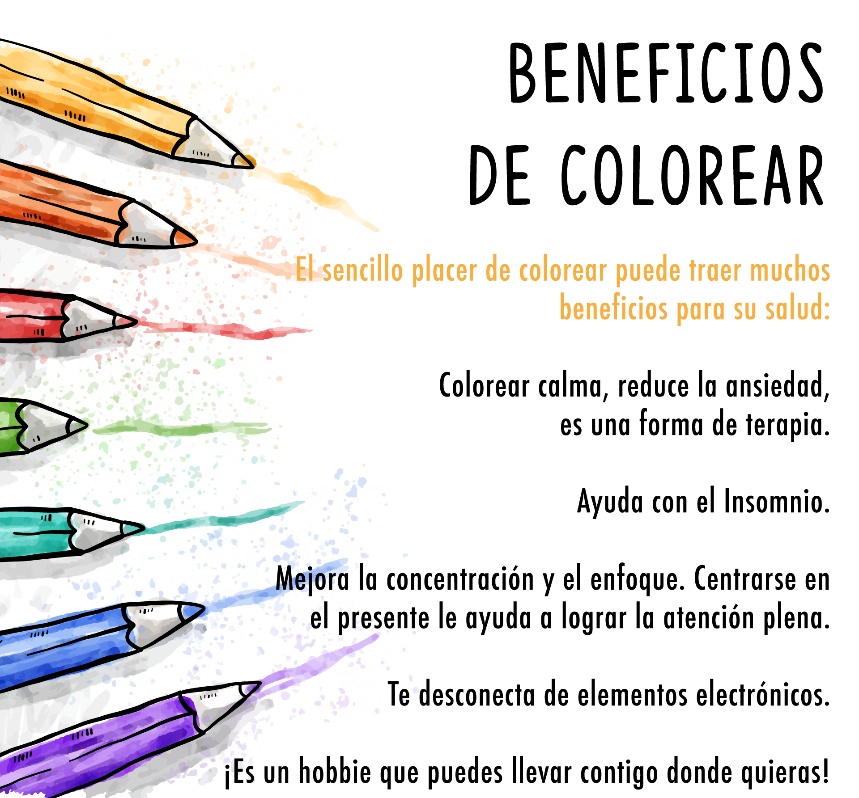 Buenos días querida estudiantes: Durante esta semana nuestra actividad será realizar un dibujo libre en el cuaderno de artística, recuerden poner la fecha correspondiente a la clase, ya que es mi deseo que al final de año pueda revisar sus cuadernos.   La idea es que lo realicen como técnica de relajación, dibujando y coloreando según tus gustos estéticos e imaginativos armonizando tu mundo interior y estimulando tu cerebro a continuar concentrada y enfocada en los bimestrales.NOTA: Recuerda que, ante cualquier dificultad, me escriben al correo yo estoy por ese medio siempre pendiente. Mi correo es esvesilva@gmail.com NO ES NECESARIO ENVIAR LA EVIDENCIA.Bendiciones.  Hermana Esperanza.Lunes, 24 de Agosto del 2020  Buenos días querida estudiantes: Durante esta semana nuestra actividad será realizar un dibujo libre en el cuaderno de artística, recuerden poner la fecha correspondiente a la clase, ya que es mi deseo que al final de año pueda revisar sus cuadernos.   La idea es que lo realicen como técnica de relajación, dibujando y coloreando según tus gustos estéticos e imaginativos armonizando tu mundo interior y estimulando tu cerebro a continuar concentrada y enfocada en los bimestrales.NOTA: Recuerda que, ante cualquier dificultad, me escriben al correo yo estoy por ese medio siempre pendiente. Mi correo es esvesilva@gmail.com NO ES NECESARIO ENVIAR LA EVIDENCIA.Bendiciones.  Hermana Esperanza.Lunes, 24 de Agosto del 2020  Buenos días querida estudiantes: Durante esta semana nuestra actividad será realizar un dibujo libre en el cuaderno de artística, recuerden poner la fecha correspondiente a la clase, ya que es mi deseo que al final de año pueda revisar sus cuadernos.   La idea es que lo realicen como técnica de relajación, dibujando y coloreando según tus gustos estéticos e imaginativos armonizando tu mundo interior y estimulando tu cerebro a continuar concentrada y enfocada en los bimestrales.NOTA: Recuerda que, ante cualquier dificultad, me escriben al correo yo estoy por ese medio siempre pendiente. Mi correo es esvesilva@gmail.com NO ES NECESARIO ENVIAR LA EVIDENCIA.Bendiciones.  Hermana Esperanza.Lunes, 24 de Agosto del 2020  Buenos días querida estudiantes: Durante esta semana nuestra actividad será realizar un dibujo libre en el cuaderno de artística, recuerden poner la fecha correspondiente a la clase, ya que es mi deseo que al final de año pueda revisar sus cuadernos.   La idea es que lo realicen como técnica de relajación, dibujando y coloreando según tus gustos estéticos e imaginativos armonizando tu mundo interior y estimulando tu cerebro a continuar concentrada y enfocada en los bimestrales.NOTA: Recuerda que, ante cualquier dificultad, me escriben al correo yo estoy por ese medio siempre pendiente. Mi correo es esvesilva@gmail.com NO ES NECESARIO ENVIAR LA EVIDENCIA.Bendiciones.  Hermana Esperanza.